103學年度通識教育週活動103學年度第六屆康寧文化藝術節活動~歡迎參加~日   期活動時間活動名稱活動負責學群地 點103年09月 09 日~10月01日8:10~17:00國防教育有獎徵答國防學群	教官室103年9月25日~10月24日8:10~17:00「詩與畫的依戀」創作比賽人文藝術學群各班教室103年9月28日及10 月2  日8:10~12:10         電影賞析-對換冤家社會學群C3080教室                       C5110教室103年 10 月 1 日15:30~17:30 第九屆康寧盃數學競試自然學群	牛頓教室103年 10月01日12:00~13:00體適能舞蹈體育學群野聲館103年12月22日~26日8:10~17:00釣魚台珍貴資料展社會學群行政大樓A608、A609研究室日   期活動時間活動名稱活動負責學群地 點103年10月 01 日10:00~15:00押花藝術與製作人文藝術學群E104教室103年10月 03 日10:00~12:00付出是我最大的收穫-我的幸福電影人生人文藝術學群E104教室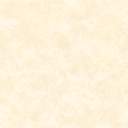 